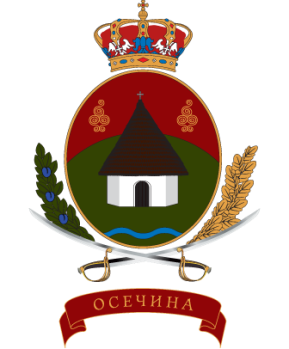 РЕПУБЛИКА СРБИЈА          ОПШТИНА ОСЕЧИНА          ОПШТИНСКА УПРАВА ОСЕЧИНА    -  Грађевинска инспекција-ПЛАН ИНСПЕКЦИЈСКОГ НАДЗОРАза 2017. годину- ПРЕДЛОГ -Осечина, октобар 2016. године.САДРЖАЈ1. УВОДПлан рада грађевинске инспекције у Оштинској управи општине Осечина за 2017. годину урађен је на основу члана 10. Закона о инспекцијском надзору („Сл. гласник РС“ бр. 36/2015), који ће се према одредбама овог закона спроводити кроз оперативне (полугодишње, тромесечне и месечне), планове инспекцијског надзора.План садржи основне податке о грађевинској инспекцији, општи приказ задатака, циљева и послова грађевинске инспекције у 2017. години, прописе које непосредно у обављању својих послова и задатака примењује грађевинска инспекција, праћење стања из надлежности ове инспекције на територији општине Осечина, процењени ризик код надзираних субјеката, учесталост вршења инспекцијског надзора, период и време вршења инспекцијског надзора, облике и врсте инспекцијског надзора, прописане мере и активности превентивног деловања.План предвиђа и вођење евиденције о раду грађевинске инспекције, обуку и стручно усавршавање грађевинског инспектора и непланиране активности грађевинске инспекције.Планом је предвиђено његово усвајање и објављивање на законом прописани начин.2. ОСНОВНИ ДЕО ПЛАНА2.1. Основни подаци о грађевинској инспекцијиГрађевинска инспекција Општинске управе општине Осечина налази се у саставу Одељења за инспекцијске послове. Послове грађевинског инспекцијског надзора на територији општине Осечина обавља један стручни сарадник на пословима грађевинске инспекције. Седиште инспекције је у згради Општинске управе Осечина у Осечини, улица Карађорђева 114, телефон 041/ 451 -311 локал 128.    2.2. Основни циљ, задаци и послови грађевинске инспекцијеОсновни циљ плана инспекцијског надзора је предузимање свих расположивих инспекцијских мера из Закона о планирању и изградњи и Закона о озакоњењу објеката за смањивање броја незаконито започетих и изграђених објеката, спречавање почетка грађења нових незаконитих објеката, а потом смањење одступања и неправилности током грађења објеката и извођења радова за које су издати одговарајући акти за грађење односно извођење радова са упоредном применом техничких норматива и норми квалитета садржаних у контролним листама чија примена је обавезна у вршењу инспекцијског надзора уз успостављање сарадње са свим чиниоцима који у том циљу могу или морају помоћи (полиција, тужилаштво, јавна предузећа и др.).Задаци и послови грађевинске инспекције обављаће се кроз теренске и канцеларијске облике инспекцијског надзора на целој територији општине Осечина, по врстама инспекцијског надзора: редовног инспекцијског надзора (по овом плану свакодневно у потребном делу радног времена), ванредног (кроз предузимање хитних мера ради спречавања или отклањања непосредне опасности за животе и здравље људи, објекте који се граде, суседне објекте, саобраћај, околину односно животну средину и по представкама грађана и других лица и у другим ситуацијама сходно члану 6. став 3. Закона о инспекцијском надзору), допунског (по службеној дужности и по захтеву надзираних субјеката) и контролним инспекцијским надзорима (по службеној дужности ради утврђивања испуњавања наређених односно наложених инспекцијских мера од стране надзираних субјеката у току редовног и ванредног инспекцијског надзора. Вршење инспекцијског надзора од стране грађевинске инспекције не зависи од доба године (радови на градилиштима се изводе у току целе године) али зависи од других чинилаца: издатим грађевинским дозволама и пријавама радова, динамиком извођења радова, обезбеђеним финансијским средствима, евентуалним елементарним непогодама, тако да се не могу упапред идентификовати субјекти код којих ће се вршити инспекцијски надзор.За постизање циља овог плана неопходно је стручно усавршавање и едукација грађевинског инспектора присуством на семинарима, радионицама и радним састанцима који буду организовани са тим циљем у планираном периоду.Поред планираних активности које ће се спроводити овим планом спроводиће се и непланиране активности које се на овај начин практично планирају у смислу који подразумева поступање по представкама грађана и других лица, примљених непосредно, путем поште и личним пријемом инспектора на терену. 2.3. Прописи које примењује грађевинска инспекција1. Закон о општем управном поступку;2. Закон о инспекцијском надзору;3. Закон о планирању и изградњи;4. Закон о озакоњењу објеката;5. Закон о одржавању стамбених зграда;6. Кривични Законик;7. Закон о кривичном поступку;8. Закон о привредним преступима; 9. Закон о прекршајима;10. Правилници који су донети на основу наведених Закона.2.4. Праћење стања у области грађевинског инспекцијског надзораОвај посао подразумева прикупљање и анализу података добијених из контролних листа из ове области и другим методама истраживања јавног мњења, семинара и других едукативних скупова, састанака са пројектантским и извођачким организацијама у циљу упознавања јавности са прописима из ове области, иницирања њихових измена и допуна и друге послове према члану 8. Закона о инспекцијском надзору и на основу вођене евиденције о инспекцијском надзору сходно члану 43. истог закона. 2.5. Превентивно деловање грађевинске инспекцијеПревентивно деловање је један од начина остваривања циља инспекцијског  надзора. Овај вид деловања биће остварен кроз јавност у раду а нарочито благовременим упознавањем надзираних субјеката са прописаним изменама и допунама прописа из ове области који су дужни да се придржавају у обављању својих послова и деловања, пружањем стручне и саветодавне подршке надзираним субјектима, саветодавним посетама, јавним трибинама, састанцима са надзираним субјектима и кроз друге видове овог деловања сходно члану 13. Закона о инспекцијском надзору и предузимањем превентивних мера у складу са чланом 25. истог закона и члану 175. Закона о планирању и изградњи.2.6. Процена ризика у надзору грађевинске инспекцијеа)  Критичан ризик - у случајевима грађења објеката без грађевинске дозволе;                  б) Висок ризик - у случајевима грађења објеката без грађевинске дозволе и грађења објеката и извођења радова без решења из члана 145. Закона о планирању и изградњи и рушењу објеката без дозволе за рушење у и случајевима настављања радова након доношења решења о обустави грађења;в)  Средњи ризик – грађење објеката и извођења радова без решења из члана 145. Закона о планирању и изградњи и рушење објеката без дозволе за рушење;г)  Низак ризик – одржавање објеката са већим оштећењима и коришћење објеката без употребне дозволе и                  д)   Незнатан ризик – одржавање објеката са незнатним оштећењима.Критеријуми и начин утврђивања ризика садржан је у контролним листама које користи грађевинска инспекција Општинске управе општине Осечина које су објављене на сајту Општине Осечина www.osecina.com2.7. Учесталост вршења грађевинског инспекцијског надзораОвај сегмент инспекцијског надзора дефинисан је посебни законом, Законом о  планирању и изградњи (члан 175. став 3.) кроз обавезу грађевинског инспектора да је у вршењу инспекцијског надзора дужан да обавзно изврши два инспекцијска надзора и то приликом добијања обавештења надлежног органа о пријави темеља и по завршетку објекта у конструктивном смислу што не значи да грађевински инспектор неће према расположивом времену моћи да изврши и више од ова два обавезна инспекцијска надзора. 2.8. Остали планирани пословиКако је Законом о инспекцијском надзору и у складу са овим Законом урађеним  планом прописано односно предвиђено да се годишњи план рада спроводи кроз оперативне (полугодишње, тромесечне и месечне) планове инспекцијског надзора то се у 2017. години планира доношење ових планова а исто тако и израда потребних извештаја о раду у складу са законом и налозима овлашћених лица у Општинској управи Општине Осечина. У оквиру редовног обављања послова ове инспекције неопходно се планира и време за израду извештаја о раду за 2016. годину.3.  ЗАВРШНИ ДЕО ПЛАНА	План рада грађевинске инспекције за 2017. годину након усвајања на начин прописан Законом o инспекцијском надзору биће објављен на интернет страници-сајту општине Осечина www.osecina.comПлан рада урађен је без смерница из члана  10. став 6. Закона о  инспекцијском надзору јер нису биле доступне приликом његове израде.				Стручни сарадник на пословима грађевинске инспекције							Марија Петровић